– SÖZLEŞME –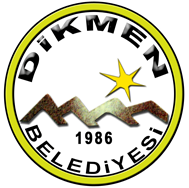 Sözleşme Sayısı :005/2017								                   Sözleşme Sayısı : 4                                                                                                        Sözleşme Tarihi :……….								         Meclis Karar no :……….SÖZLEŞME AKİT TARAFLARI:	Bir taraftan ……………………… (Sözleşmede “Belediye” tabir olunan) ile diğer taraftan ……………………………….. (Sözleşmede “Firma” tabir olunan) arasında, aşağıdaki şartlar dahilinde işbu sözleşme akdedilmiştir. SÖZLEŞMENİN MAHİYETİ VE İHALE FİYATI:	Firma, Dikmen Belediye Meclisi’nin ……………….. tarih ve …………….. sayılı  Kararı Dikmen Belediyesine bağlı Köy Yolları Asfalt Yapım İşi İHALESİ için toplam…………. TL  fiyatı ile  yapılmayı  taahhüt eder.NOT: VERİLEN TÜM FİYAT TEKLİFLER K.D.V’SİZDİR.3.	FİRMA KANUNİ ADRESİ VE TEBLİGATI:3.1.	 İhale Makamının (İdarenin);a) Adı			: Dikmen Belediyesib)Adresi		:Dikmenc)Telefon Numarası	:237 28 63d)Fax Numarası	:237 28 64e)Elektronik Posta Adresi	:info@dikmenbelediyesi.com3.2	Yüklenici Firma a) Adı			: ………………………b)Adresi		:……………………….c)Telefon Numarası	:……………………….d)Fax Numarası	:……………………….e)Elektronik Posta Adresi	:………………..Bu adrese yapılacak herhangi bir tebligat firmanın kendisine yapılmış sayılır.4 .	TAAHHÜT EDİLEN İŞLER:	Yüklenici, Dikmen Belediyesine bağlı Köy yollarının Asfalt,Yama ve Kaldırım Projesi yapımı ile ilgili taahüt edilen tüm işleri hazırlanan projelerle birlikte Bayındırlık işlerinde sorumlu Bakanlığın Hazırladığı ‘Yapı İşleri Genel Fenni Şartnamesi’,  Karayolları Dairesi ‘Karayolları Teknik Şartnamesi’ne, ihale dosyasında yer alan ‘Özel İdari Şartnamsi’ ve Özel Teknik Şartnamesi’nde belirtilen kurallar ve gereklilikler çerçevesinde  1. Sınıf işçilik ve 1. Sınıf malzeme kullanarak yapmayı Kabul ve taahhüt eder.5.	İHALE SÜRESİ:	Yüklenici, sözleşmenin imzalanmasından itibaren 7 (yedi) takvim günün içinde işe başlamayı ve 60 (altmış) takvim günü sonunda işi tamamlamayı kabul eder. Taahüt edilen ihale süresinde işin bitirilmemesi durumunda ‘Özel İdare Şartname’de belirtilen gecikme cezası ükleneciye uygulanır.Işin başlangıç tarihi, Kontrollük tarafından hazırlanacak olan yer teslim tutanağı üzerindeki tarih olacaktır.. yüklenici tarafından beyan edilen işin süresi, yer teslim tutanağı üzerindki tarihten itibaren başlayacak şekilde geçerli olacaktır.6. 	İHALE BEDELİ İşveren yapılacak olan bütün işler için Yükleniciye ....................TL (Yazı ile ............................... Türk Lirası) + KDV ödemeyi kabul eder. İşveren, ihale edilecek işleri %20 artırma ve eksiltme hakkına sahiptir. İşveren, sözleşme bedelinin %20 (yüzde yirmi)’si kadar artan veya azalan miktardaki işleri yaptırmaya, farkını ödemek ve/veya azaltmak kaydı ile sözleşme bedelinden tenzil etmeye yetkilidir.7. 	SÖZLEŞME BEDELİNE DAHİL OLAN GİDERLERYüklenici, 20/2016 sayılı “Kamu İhale Yasası” ve bu yasanın 86(1)(A) maddesi altında verilen yetki ile yapılan “Yapım İşleri Tüzüğü”ndeki tüm maddelerde belirtilen Yükleniciye ait giderlerin tümü, sözleşme bedeline dahildir. Bunlara ilaveten taahhüdün yerine getirilmesine ilişkin her türlü vergi, resim, harç, yapı kullanım izin belgesi giderleri vb. giderler ile ulaşım, sözleşme kapsamındaki her türlü sigorta giderleri sözleşme bedeline dahildir.8. 	FİYAT FARKI UYGULAMASI Yükleniciye, herhangi bir nedenle fiyat farkı verilmeyecektir. Yüklenici, gerek sözleşme süresi gerekse uzatılan süre içinde, sözleşmenin tamamen ifasına kadar, vergi, resim, harç ve benzeri mali yükümlülüklerde artışa gidilmesi veya yeni mali yükümlülüklerin yerine getirilmesi gibi nedenlerle fiyat farkı talebinde bulunamaz.9.	ÖDEMELER ve AVANS:	Ödemeler Dikmen Belediyesi Meclisi tarafından alınan ………………….. tarih ve ……….. sayılı Meclis kararı gereği yapılacaktır. Ödeme raporları, Yüklenicinin yazılı talebi üzerine işin başlama tarihinden itibaren bir ay aralıkla Kontrollük tarafından tanzim edilir ve İdarenin tasvibinden sonra Yükleniciye ödenir.Yükleniciye, avans verilmeyecektir.10.	 İHZARAT ÖDEMESİYükleniciye, ihzarat ödemesi verilmeyecektir.11.	 MALZEME VE İŞÇİLİK YÜZDELERİYapılacak işin %60’ı malzeme ve %40’ı işçilik olarak hesaplanmıştır.12.	KESİN TEMİNAT:	Firma, konu Asfalt,yama ve kaldırım Projesi Sözleşmenin tüm maddelerine uygun olarak yapacağını taahhüt etmek maksadıyle  Teknik Şartnamenin ve Genel (İdari) Şartnamenin öngördüğü üzere kesin teminat olarak, ……………. TL miktar ve ……………. tarih ve ……………… sayılı teminat mektubu Dikmen Belediye Veznesine yatırılmıştır.Yüklenici, yapım işini proje ve şartnamelere uygun olarak tamamlandıktan sonra geçici kabul için İşverene yazılı olarak başvuracaktır. Yüklenici, geçici kabul işlemlerini müteakip yapılacak ödemeden kati kabul yapılıncaya kadar süresiz kesin (kati) teminat mektubu verecektir.13.	 KABUL İŞLEMLERİ Kabul işlemleri Geçici Kabul ve Kati Kabul olmak üzere iki kez yapılır. Sözleşmede belirtilen iş bitirme tarihinden sonra geçici kabul işlemi yapılır. Geçici Kabul işlem gününe kati kabul süresi eklenir ve eklenen sürenin son günü de Kati Kabul günü olur. Kati kabul süresi geçici kabul tarihinden itibaren 2 (iki) yıldır.14. 	SÖZLEŞMEDE DEĞİŞİKLİK YAPILMASI Sözleşme imzalandıktan sonra, sözleşme bedelinin aşılmaması ve İdare ile Yüklenicinin karşılıklı olarak anlaşması kaydıyla, aşağıda belirtilen hususlarda sözleşme hükümlerinde değişiklik yapılabilir: i. İşin yapım yeri. ii. İşin süresinden önce yapılması kaydıyla işin süresi ve bu süreye uygun olarak ödeme şartları. 15.	 ANLAŞMAZLIKLAR VE ÇÖZÜM ŞEKLİ:Bu sözleşme ve eklerinin uygulanmasından doğabilecek her türlü anlaşmazlığın taraflar arasında öncelikli 20/2016 sayılı Kamu İhale Yasası kapsamında değerlendirilecektir. Çözülememesi halinde çözümünde Girne Kaza Mahkemeleri (58(17)) yetkilidir.16. 	HÜKMÜ BULUNMAYAN DURUMLAR Sözleşme ve eklerinde hüküm bulunmayan durumlarda, konunun ilgisine göre 20/2016 sayılı “Kamu İhale Yasası” ve bu yasa altında Yapım İşleri Tüzüğü hükümleri uygulanır.17. 	İŞİ DEVRETME:	Yüklenici tarafından, hiçbir sebep ve bahane ile yapmayı taahhüt ettiği işin, kısmen veya tamamı İdarenin yazılı onayı olmadan hiçbir surette bir başkasına devredilemez ve/veya hiçbir surette Alt Yükleniciler eliyle yaptırılamaz. İşin kısmen veya tamamımın devredildiği ve/veya Alt Yüklenicilere yaptırıldığı Kontrollük tarafından tespit edilmesi durumunda, İdare tarafından İhale Değerlendirme Komisyonuna bildirilen Yüklenici firmalara, İhale Değerlendirme Komisyonu tarafından uygun görülen ceza uygulanır. Buna ilaveten, yapım işi başkasına devredildiği takdirde, ihtara dahi lüzum görülmeden İdare tarafından sözleşme feshedilir ve kesin teminatı gelir olarak kaydolunur.18.   SÖZLEŞMENİN İPTALİ(FESHEDİLMESİ):      Firma, işbu sözleşme ile taahhüt ettiği mükellefiyetlerinin kısmen veya tamamen yerine getirmezse, Belediye Firmanın kanuni adresine yazılı ihtarda bulunur. Verilen ihbar yazısı tarihinden azami bir hafta içinde Firma sözleşmenin hükümlerine uygun olarak hareket etmek mecburiyetindedir. Aksi halde sözleşmenin iptali  halinde Belediye Firmanın kesin teminatına ve mevcutsa alacaklarına el koyar.19.   ÖZEL ŞARTLAR: i. Yüklenici, iş nedeniyle herhangi bir yolu geçici olarak kapatması gerekirse, ilgili kurumlarla istişareye geçip yazılı onay aldıktan sonra işe başlayacaktır. ii. Yüklenici, iş yerine girip çıkan araçlardan çevredeki yollara inşaat atığı dökülmemesi için gerekli tedbirleri alacak, dökülmesi halinde hemen kaldırıp yolları temizleyecektir. 20.	SÖZLEŞMENİN EKLERİ:İhale kapsamında, aşağıda belirtilenler sözleşmenin bir parçası ve tamamlayıcısı olarak bağlayıcıdırlar.……………….tarih ve ………… sayılı Belediye Meclis Kararı 	b)Teminat Mektubu	c) Özel Teknik  Şartname.	d) Yapim İşi Genel Şartname.	e) Özel İdari Şartname	f) İhale Katılım Beyannamesi ve Mali Teklif Formu21.	YASAL MEVZUATI OKUDUĞUNA ve MEVZUATI KABUL ETTİĞİNE DAİR BEYANYüklenici, sözleşmeye imza attığı tarih itibarı ile 20/2016 sayılı “Kamu İhale Yasası” ile bu Yasanın 86(1)(A) maddesi altında verilen yetki ile yapılan “Yapım İşleri Tüzüğü”ndeki tüm maddeleri okumuş, anlamış ve maddelerin kendisine yüklediği koşul ve kuralları kabul etmiş olur.22.	GECİKME CEZASI:Müteahhit, sözleşmede belirtilen tarih içinde konu Dikmen Belediyesine bağlı Köy yollarının Asfalt Projesi Belediye Başkanlığına teslim etmediği takdirde geçen her gün için Müteahhitten ……..TL (…………….. Lirası) geçikme tazminatı kesilecektir. Gecikme 1 ay geçerse İdare gecikme cezasını alıp beklemekte veya mukaveleyi feshetmekte serbestir.23. 	SÖZLEŞME ÖZETİ i. İşveren: Dikmen  Belediyesi ii. Yüklenici/MŞ No: …………………………………………… iii. İhale süresi: 90 (doksan) takvim günü iv. İhale bedeli, ....................TL (Yazı ile ...............................Türk Lirası) + KDV’dir.v. Gecikilen her takvim günü için ………. TL  ( ………. Türk Lirası) gecikme cezası uygulanacaktır.vi. Yükleniciye, herhangi bir nedenle fiyat farkı verilmeyecektir. vii. Yükleniciye, avans verilmeyecektir. viii. Yükleniciye, ihzarat ödemesi verilmeyecektir. ix. Kesin teminat mektubu ihale sözleşme değerinin % 10 (yüzde on)’u kadardır. 24.	İş bu sözleşme bu madde dahil 24 (yirmidört) maddeden ibarettir.……......................................                                            ………………………………  İmza  						         		       İmza       Yüklenici Firma Adı  						İhale Makamı         M.Ş. No  				             ............................                               		                                              Tarih             Şahitler:Adı Soyadı	:……………….Kimlik no	:……………….İmza		:………………..Adı Soyadı	:……………….Kimlik no	:……………….İmza		:………………..